Бензиновый генератор резервного электроснабжения 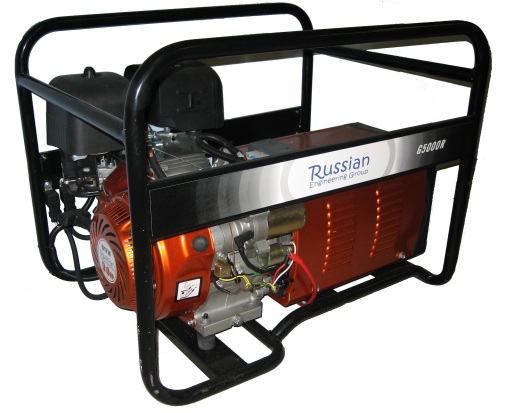 с воздушным охлаждением.Модель G5000R (3,5 кВт).Цена 15000 руб. оригинальный двигатель G177F с верхним расположением клапанов;топливо не ниже АИ-92;современный синхронный генератор бесщёточного типа, что увеличивает срок эксплуатации без профилактического техобслуживания;ручной старт;температурный режим эксплуатации от -20 до +40 градусов;датчик уровня масла с автоматической остановкой двигателя;  простая и надежная электростанция для использования в загородных домах, стройплощадках и других объектах в качестве резервного источника питания.     СпецификацияГенераторG5000RНоминальная выходная мощность3,0 кВаМаксимальная выходная мощность3,5 кВаКоэффициент мощности (cosф)1Частота тока50 ГцНоминальное выходное напряжение220 ВФаза1Выход постоянного токаестьАвтоматический регулятор напряженияЕсть Защита от перегрузкиестьВес 59 кгГабаритные размеры ДхШхВ,  мм710х500х550ДвигательМодельG177FОбъем двигателя270 см3Количество цилиндров1Мощность двигателя9,0 л.с.Частота вращения3000 об./мин.Объем масляной системы1 л.Потребление топлива за 1 час при максимальной нагрузкеОбъем топливного бака1,9 л6,0 лУровень шума75 дБ